Charter Merger My Hinge on Whether it can Make the Internet Affordable to More PeopleLarge pockets of poverty exist in Charter's proposed new California service area. "Charter is not just buying a big new service area — they are buying the digital divide," said Sunne Wright McPeak, president and chief executive of the nonprofit California Emerging Technology Fund, which is working to bring computers and affordable Internet connections to more California residents.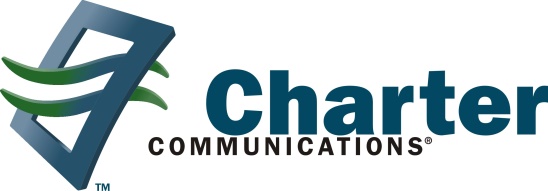 Los Angeles Times 3.15.16http://www.latimes.com/entertainment/envelope/cotown/la-et-ct-digital-divide-charter-merger-20160310-story.html